Drinking Water is always available and accessible Sweet and sour noodles 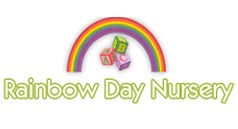 SERVES: 10
COOKING TIME: 30mins
OVEN: 180cINGREDIENTS:Sunflower oil
1 large onion, deseeded and chopped
2 carrots 
1tsp ground ginger
1 small tin pineapple chunks in natural juice
1 clove garlic, peeled and crushed
2 spring onions, chopped
1 tbsp rice wine vinegar
1 tbsp demerara sugar
2 tbsp tomato ketchup
2 tbsp soya sauce
150g sweetcorn
350g noodles

METHOD:Preheat oven to 180c. In a large saucepan heat the oil and add the onion, carrot and red pepper to the pan and soften for 5 minutes. Then add the garlic. In a bowl mix, mix together the juice from the canned pineapple, ground ginger, rice wine vinegar, demerara sugar, ketchup and soya sauce. Add the liquid to the vegetables and bring to the boil. Transfer to oven proof dish with a lid and place in the oven for 45 minutes. Cook the noodles in a large pan of water. Meanwhile add the spring onions and sweetcorn to the sweet and sour vegetables. Serve the sweet and sour on the noodles. Lasagne and Italian salad SERVES: 8COOKING TIME: 30minsOVEN: 190cINGREDIENTS:

Beef sauce
1 onion, chopped
1 clove garlic, crushed
1/2 red pepper, cored, de-seeded & chopped
1 tbsp olive oil
450 g lean minced beef
1/2 tsp mixed freeze dried herbs
400 g tin chopped tomatoes, drained
295 g can of Campbell’s condensed cream of tomato soup
salt & freshly ground black pepper

Cheese sauce
50 g butter
40 g flour
460 ml milk
1 generous pinch of ground nutmeg
50 g Gruyere cheese, grated
25 g Parmesan cheese, grated
9 sheets fresh or no pre-cook lasagneMETHOD:
Pre-heat the oven to 190c. Heat the oil in a large saucepan and sauté the onion, garlic and red pepper until softened. Add the beef and the herbs and sauté until the beef has changed colour. Add the remaining ingredients and cook over a medium heat for 15 to 30 minutes.  Season to taste.Meanwhile, to prepare the cheese sauce, melt the butter, stir in the flour and cook for 1 minute. Gradually whisk in the milk, bring to the boil and whisk until thickened and smooth. Season with nutmeg and a little salt and pepper. Remove from the heat and stir in the grated Gruyere cheese until melted.To assemble the lasagne, spoon a little of the meat sauce on to the base of an ovenproof dish 28 X 17 X 7 cm. Cover with three sheets of lasagne.Divide the remaining meat sauce in half and cover the lasagne with half of the sauce. Spoon over a little of the cheese sauce. Cover with three more sheets of lasagne and cover with the remaining meat sauce. Again, spoon over a little of the cheese sauce but make sure that enough remains to completely cover the top of the lasagne. Arrange the remaining sheets of lasagne on top and then spread over the remaining cheese sauce so that the lasagne is completely covered. Sprinkle over the Parmesan cheese and cook in the oven for 25 to 30 minutes.BBQ chicken with rice and sweetcornSERVES: 40COOKING TIME: 45minutesOVEN: 200cINGREDIENTS:12 chicken breasts
3 tbsp tomato ketchup
1 tbsp rapeseed oil
1 tbsp vinegar
1 tbsp soy sauce
2 tbsp honey
2 tsp all-purpose seasoning
1 tsp garlic, chopped
½ ground cinnamon
1 tbsp paprikaMETHOD:Wash the chicken thoroughly and pat dry with kitchen paper. Thoroughly mix all other ingredients together in a deep bowl. Thoroughly coat each chicken breast with the sauce and place in a roasting dish. Use any surplus sauce to pour over the chicken. Cook in a preheated oven at 200c for 40-45 minutes or until chicken is thoroughly cooked. In the meantime, whilst the chicken is cooking, boil the rice and serve with sweetcorn.Minced beef and onion pie with boiled potatoes, peas and carrotsSERVES: 10COOKING TIME: 1hour 30minutesOVEN: 180cINGREDIENTS:400g beef mince
2 large onions, peeled and sliced
3 carrots, peeled and sliced
400g mushrooms
2 tsp mixed herbs
2 tbsp flour
1 low salt vegetable stock cubes
1 large sheet ready rolled flaky pastry
1 beaten egg for glazing
500g potatoes, peeled
400g peas
400g carrotsMETHOD:Preheat the oven to 180c. In large saucepan brown the beef. Use the dry frying method. Add the onion and carrots to the pan and stir for 4-5 minutes. Add the mushrooms and mixed herbs and continue to cook for a further 5 minutes. Make the stock by adding boiling water to the stock cube. Add the flour to the beef and the vegetables and continue to cook for 3-4minutes. Gradually add the stock to the beef and the vegetables, stir all the time to prevent lumps forming. Add the amount of stock required to produce a thick gravy. Reduce the heat to a gentle simmer, place a lid on the pan and simmer for 45 minutes until the beef is tender. Line the top rim of the oven proof dish with a thin strip of the pastry. Brush the pastry with the beaten egg. Make a slit on the tip of the pie. Cook in the oven for 30 minutes. Meanwhile prepare the potatoes and vegetablesSalmon and Broccoli pasta bake  SERVES: 20COOKING TIME: Bake for 10 minutesOVEN: GrillINGREDIENTS: 800g fresh or frozen salmon
2 small onions, peeled
300g Broccoli
850g pasta
60g soft margarine
60g plain flour
1.2l milk
120g cheddar cheese
2tsp dried parsley

METHOD:Cook the salmon, prepare by removing any skin or bones. Finely chop the onion and cut the broccoli into small florets. Boil the pasta according to the instructions on the packet and then drain. Cook the broccoli and onion in boiling water until just tender for approximately 10 minutes. Make the cheese sauce; heat the margarine in a saucepan and stir in the flour. Remove from the heat and add the milk gradually and whisk until smooth. Bring the sauce to a gentle simmer, stirring all the time until it thickens. Add the grated cheese and stir until melted. Combine the cheese sauce, pasta and broccoli then fold in the cooked, cooled salmon and parsley.homemade Soup and crusty homemade breadSERVES: 20COOKING TIME: 35 minutesOVEN: -INGREDIENTS:1kg selection of seasonal vegetables
300g onions
2TBSP oil
4 TSP dried oregano
1.5L Vegetable stockMETHOD:Peel chosen vegetables. Dice with the onions. Heat oil in the pan and add the 3 ingredients. Cook until they start to soften.Add the oregano and stock. Boil and simmer for 30 minutes.Set aside to cool a little before blending until smooth.homemade breadSERVES: 20COOKING TIME: 30 minutesOVEN: 220cINGREDIENTS:500g strong white flour, plus extra for dusting
2 tsp salt
7g sachet fast-action yeast
3 tbsp olive oil
300ml waterMETHOD:Mix 500g strong white flour, 2 tsp salt and a 7g sachet of fast-action yeast in a large bowl.Make a well in the centre, then add 3 tbsp olive oil and 300ml water, and mix well. If the dough seems a little stiff, add another 1-2 tbsp water and mix well.Tip onto a lightly floured work surface and knead for around 10 mins.Once the dough is satin-smooth, place it in a lightly oiled bowl and cover with cling film. Leave to rise for 1 hour until doubled in size or place in the fridge overnight.Line a baking tray with baking parchment. Knock back the dough (punch the air out and pull the dough in on itself) then gently mould the dough into a ball.Place it on the baking parchment to prove for a further hour until doubled in size.Heat oven to 220c.Dust the loaf with some extra flour and cut a cross about 6cm long into the top of the loaf with a sharp knife.Bake for 25-30 mins until golden brown.Greek style pitta breadsSERVES: COOKING TIME: OVEN: INGREDIENTS:Greek Salad Ingredients
6 ripe salad tomatoes
⅔ of a cucumber
50g pitted black olives
200g Greek feta cheese
1 lemon (juice only)
2 x 15ml spoons olive oil
Black pepper (optional)
Small bunch of fresh parsley (optional)For the Pitta BreadsPitta breads sliced into strips
Tzatziki dip
200g plain low-fat Greek yoghurt
The remaining ⅓ of cucumber
2 cloves of garlic
1 x 5ml spoon lemon juice (take this from the juice for the Greek salad)METHOD:
Wash and dry the tomatoes and cucumber. Carefully slice the tomatoes into quarters and place them into the salad bowl. Slice each end of the cucumber and save about ⅓ for the dip. Slice the remaining cucumber into 2cm slices, and then cut each chunk in half to make 2 half-moon shapes. Add the cucumber to the salad bowl. Finely chop the olives and add to the other ingredients in the bowl and mix well. Turn your chopping board over. Lay the feta cheese onto the board. Carefully cut the cheese into dice sized cubes. You can use your fingers to crumble the feta if you prefer. Stir this gently into the rest of the ingredients. Slice the lemon in half and squeeze the juice into a small bowl. Make the dressing by mixing the lemon juice (save 1 x 5ml spoon for the Tzatziki) with the olive oil. Add black pepper to taste (if using) and mix. Drizzle over the salad and stir. Finely chop the fresh parsley (if using) and sprinkle on the top.The Pitta Breads and Tzatziki:
Cut each pitta bread into 5 slices. Empty the Greek yoghurt into a small bowl. Chop the cucumber into ½cm slices and cut each slice into ½cm cubes. Add this to the yoghurt and stir. Carefully peel and crush the garlic. Stir this into the yoghurt. Add the remaining lemon juice and stir.Banana split ice creamSERVES: 8-10COOKING TIME:OVEN: -INGREDIENTS:4 bananas
2 tbsp ice cream
4tbsp icing sugar 
METHOD:Peel and whizz the bananas to a purée with the 2 tbsp icing sugar in a food processor. Add the ice cream.Cheesecake  SERVES:  Makes 1 tinCOOKING TIME: Chill in the fridge for as long as possibleOVEN: -INGREDIENTS:110g soft spread
225g digestive biscuits
400g full fat cream cheese
200ml double cream

METHOD:Crush the biscuits and add to the melted margarine. Place in a tin and press down evenly. Put the biscuit base in the fridge to chill. Mix the cream cheese and sugar in a large bowl. Using the mixer, whisk the double cream until stiff and then fold into the cheese mixture. Pour over the biscuit base and spread until smooth and even. Chill in the fridge for as long as possible (preferably make the day before if possible). Decorate with fruit of choice.Jam sponge SERVES: 20COOKING TIME: 20minsOVEN: 180cINGREDIENTS:175g caster sugar
175g soft spread
3 eggs
175g self-raising flour
½ tsp baking powder
Jam for spreading evenly on top of sponge once cool

METHOD:Cream sugar and margarine until light and creamy, add eggs, fold in flour and baking powder. Pour into greased or lined tin. Cook at 180c until golden brown and springy to touch. Approximately 20 minutes. Once cool, spread jam on top. Trifle SERVES: 40COOKING TIME: 15minsOVEN: -INGREDIENTS:Home made sponge or ready made
3 packets red jelly, mixed and set
680g pre-prepared custard
3 tins (800g) fruit salad in juice
600ml cream, whipped or whipped cream from a can.
SprinklesMETHOD:Slice the edges off the cake and cut into 2cm thick slabs and place at the bottom of the dish.  Spoon six tablespoons of fruit salad (juice and all) on top of the sponge.Spoon on 340g custard and then the same of jelly.Top with cream and sprinkles.Chocolate and orange brownie SERVES: 12COOKING TIME: 35minsOVEN: 180cINGREDIENTS:225g butter
200g dark chocolate
270g soft light brown sugar
4 eggs
1 tsp pure vanilla extract
A large pinch of salt
Finely grated zest of one large orange
Juice of half an orange
110g plain flour
30g cocoa powder
1 tsp baking powder
100g white chocolate, broken into pieces
METHOD:Preheat the oven to 180c. Line a 20 x 20cm square cake tin with baking parchment, making sure the parchment covers the sides of the tin and overhangs the edges. Put the butter, chocolate and sugar in a large heatproof bowl and set it over (but not in) a saucepan of warm water. Let the butter and chocolate melt over the gentle heat, stirring occasionally, then remove the bowl from the pan and set aside to cool.Whisk the eggs, vanilla, salt, orange zest and juice until well combined. Whisk the egg mix into the cooled melted chocolate. Sift over the flour, cocoa and baking powder and fold in, along with the white chocolate chunks. Pour into the prepared tin and bake for 30 to 35 minutes. Thirty minutes gives a very fudgy brownie – some liquid batter will cling to a skewer inserted in the centre. Thirty-five minutes gives a slightly more cakey brownie. Allow the brownie slab to cool completely in the tin before removing by pulling the sides using the overhanging parchment paper. Place the brownie on a wire rack. Once cool, cut into squares.Pineapple and lime gateaux  SERVES: 20COOKING TIME: 35minsOVEN: 180cINGREDIENTS:For the topping50g softened butter
50g light soft brown sugar
7 pineapple rings in syrup, drained and syrup reserved
7 glacé cherriesFor the cake175g softened butter
175g golden caster sugar
175g self-raising flour
1 tsp baking powder
1 tsp vanilla extract
3 eggsMETHOD:Heat oven to 180c. For the topping, beat 50g softened butter and 50g light soft brown sugar together until creamy. Spread over the base and a quarter of the way up the sides of a 20cm round cake tin. Arrange 7 pineapple rings on top (reserving the syrup for later), then place 7 glacé cherries in the centres of the rings.Place 100g softened butter, 100g golden caster sugar, 100g self-raising flour, 1 tsp baking powder, 1 tsp vanilla extract and 2 eggs in a bowl along with 2 tbsp of the reserved pineapple syrup. Using an electric whisk, beat to a soft consistency. Spoon into the tin on top of the pineapple and smooth it out so it’s level. Bake for 35 mins. Leave to stand for 5 mins, then turn out onto a plate. Serve warm with a scoop of ice cream.Week 2MondayTuesdayWednesdayThursdayFridayBreakfastWater to drinkPorridge with dried fruitsCereal and crumpetsPorridge with sliced bananaCereal and toastCereal and muffinsAllergy InfoOATS/MILK/SULPHITESWHEAT/MILKOATS/MILKWHEAT/MILKWHEAT/MILKMid-Morning SnackWater/Milk to drinkPitta fingers and yoghurt chive dipCucumber and carrotsCornish wafers and apple slicesSeasonal fruitCheese and pineappleAllergy InfoWHEAT/MILKWHEATMILKLunchWater to drinkSweet and sour noodlesLasagne and Italian saladBBQ Chicken with rice and sweetcornMinced beef and onion pie, boiled potatoes and peas and carrotsSalmon and broccoli pasta bakeAllergy InfoWHEATWHEAT/MILKMUSTARDWHEATFISH/WHEAT/MILKPuddingWater to drinkStewed apples and berriesFruit trifleCheesecakeBanana split ice creamSummer fruit saladAllergy InfoEGG/WHEAT/MILKWHEAT/MILKMILK Mid-Afternoon SnackWater to drinkSatsumasBreadsticks and cream cheeseTomatoes and cucumberOatcakes and blueberriesRice cakes and kiwiAllergy InfoWHEAT/MILKOATSTeaWater to drinkPloughman’s teaHomemade soup and homemade breadGreek style pitta breadsSelection of filled wraps and garnishJacket potato with baked beansAllergy InfoWHEAT/MILKWHEATWHEAT/MILKWHEAT/MILKPudding Water to drinkJam spongeWatermelon chunksFresh fruit with Greek yoghurtChocolate and orange browniePineapple and lime gateauxAllergy InfoEGG/WHEAT/MILKMILKEGG/WHEAT/MILKEGG/WHEAT/MILK